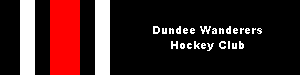 CODE OF CONDUCT FOR COACHES/VOLUNTEERSDundee Wanderers Hockey Club is committed to ensure that all of our members and associates gain positive and enjoyable experiences when participating in club activities.  To ensure that this occurs the club has the following code of conduct in place for our coaches and volunteers.All of our coaches and volunteers are expected to comply with the following principles of good ethical practiceRESPECT FOR OTHERSRespect and champion the rights, dignity and worth of every individual and treat everyone equally.Develop a relationship with participants based on openness, honesty, mutual trust and respect.ENSURE A POSITIVE EXPERIENCEAlways promote the positive aspects of our sport (e.g. fair play) and never condone rule violations rough play or the use of prohibited substances.Always encourage participants to value their performances and not just results.Ensure that activities are appropriate for the age, maturity, experience and ability of the individual.ACT PROFESSIONALLY AND TAKE RESPONSIBILITY FOR MY ACTIONSNever exert undue influence over participants to obtain personal benefit or reward.Consistently demonstrate high standards of preparation, language, manner, punctuality and presentation.HEALTH & SAFETYConsider the well being and safety of participants before the development of performance.Abide by club and national governing body policies and guidelines.Hold the appropriate, valid qualifications and insurance cover. Seeking continual improvement through performance evaluation and ongoing coach education.Ensure that the equipment and facilities are safe to use.Be fully aware of the club child protection policy and procedures.I agree to abide by the above principles.  Failure to do so may lead to disciplinary actions.  Please see the DWHC Disciplinary and Complaints Policy for more details.Signed:Print Name:								Date: